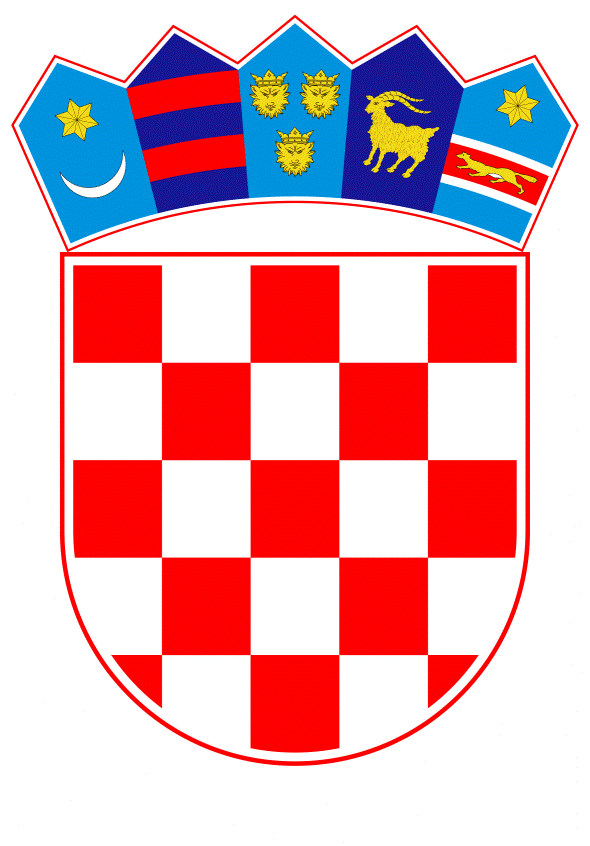 VLADA REPUBLIKE HRVATSKEZagreb, 18. kolovoza 2022._______________________________________________________________Predlagatelj: Ministarstvo znanosti i obrazovanja__________________________________________________________________________Predmet:	Davanje mišljenja Hrvatskome saboru na Prijedlog zakona o dopuni Zakona o odgoju i obrazovanju u osnovnoj i srednjoj školi, s Konačnim prijedlogom zakona (predlagatelji: Ivana Posavec Krivec i Damir Bajs, zastupnici u Hrvatskome saboru) ________________________________________________________________________________________________________________________________Banski dvori | Trg Sv. Marka 2  | 10000 Zagreb | tel. 01 4569 222 | vlada.gov.hrPrijedlogKLASA:URBROJ:Zagreb,PREDSJEDNIKU HRVATSKOGA SABORA PREDMET:	Prijedlog zakona o dopuni Zakona o odgoju i obrazovanju u osnovnoj i srednjoj školi, s Konačnim prijedlogom zakona (predlagatelji: Ivana Posavec Krivec i Damir Bajs, zastupnici u Hrvatskome saboru) - mišljenje VladeVeza:	Pismo Hrvatskoga sabora, KLASA: 602-01/22-01/03, URBROJ: 65-22-03, od 19. svibnja 2022.		Na temelju članka 122. stavka 2. Poslovnika Hrvatskoga sabora („Narodne novine“, br. 81/13., 113/16., 69/17., 29/18., 53/20., 119/20. - Odluka Ustavnog suda Republike Hrvatske i 123/20.), Vlada Republike Hrvatske o Prijedlogu zakona o dopuni Zakona o odgoju i obrazovanju u osnovnoj i srednjoj školi, s Konačnim prijedlogom zakona (predlagatelji: Ivana Posavec Krivec i Damir Bajs, zastupnici u Hrvatskome saboru), daje sljedeće M I Š L J E N J E		Vlada Republike Hrvatske predlaže Hrvatskome saboru da ne prihvati Prijedlog zakona o dopuni Zakona o odgoju i obrazovanju u osnovnoj i srednjoj školi, s Konačnim prijedlogom zakona, koji su predsjedniku Hrvatskoga sabora podnijeli Ivana Posavec Krivec i Damir Bajs, zastupnici u Hrvatskome saboru, aktom od 17. svibnja 2022., iz sljedećih razloga:		Predloženim zakonom predlagatelji su pripremili zakonsko rješenje kojim bi se u članku 22. stavku 6. Zakona o odgoju i obrazovanju u osnovnoj i srednjoj školi („Narodne novine“, br. 87/08., 86/09., 92/10., 105/10. - ispravak, 90/11., 16/12., 86/12., 94/13., 152/14., 7/17., 68/18. i 98/19.) uvela obveza ishođenja prethodne suglasnosti osnivača srednjih škola na konačni plan strukture razrednih odjela i broja učenika po programima, kojeg izrađuje Ministarstvo znanosti i obrazovanja.		Kao cilj koji bi se predloženom dopunom Zakona o odgoju i obrazovanju u osnovnoj i srednjoj školi trebao postići predlagatelji navode omogućavanje osnivačima srednjih škola da mogu planirati, a time i utjecati na konačni plan strukture razrednih odjela te broj učenika po programima na svom području.		S tim u vezi Vlada Republike Hrvatske napominje da je člankom 22. stavkom 5. Zakona o odgoju i obrazovanju u osnovnoj i srednjoj školi propisano da strukturu razrednih odjela i broj učenika po programima za svoje područje planiraju osnivači u suradnji sa srednjim školama te ga dostavljaju Ministarstvu znanosti i obrazovanja. Nadalje, stavkom 6. istog članka propisano je da konačan plan strukture razrednih odjela i broja učenika po programima izrađuje Ministarstvo, a stavkom 7. propisano je da odluku o upisu, čiji je sastavni dio konačan plan strukture razrednih odjela i broj učenika po programima, za svaku školsku godinu donosi ministar.		Iz navedenih odredbi vidljivo je kako su osnivači srednjih škola uključeni u planiranje strukture razrednih odjela i broja učenika po programima za svoje područje, a sukladno potrebama lokalne zajednice i tržišta rada, te ostvaruju na odgovarajući način utjecaj i na konačni plan strukture razrednih odjela te broja učenika po programima, svaki na svom području.		Budući da je izrada konačnog plana strukture razrednih odjela te broja učenika po programima i donošenje odluke ministra o upisu vezana za rokove kojih se potrebno pridržavati da bi se upisi u srednje škole mogli redovito odvijati, a iz prijedloga predlagatelja proizlazi da bi pretpostavka izrade i donošenja konačnog plana strukture razrednih odjela i broja učenika po programima bila prethodna suglasnost svih osnivača srednjih škola, iz predmetnog zakonskog prijedloga nije razvidno postupanje ako sve prethodne suglasnosti ne budu ishođene. 		Također, Vlada Republike Hrvatske napominje da će u okviru planiranog donošenja novog Zakona o odgoju i obrazovanju u osnovnoj i srednjoj školi, čija je izrada u tijeku, prijedlog predlagatelja biti razmotren u smislu razmatranja postojećeg stanja i mogućih unaprjeđenja u postupku planiranja i izrade strukture razrednih odjela i broja učenika po programima.		Za svoje predstavnike, koji će u vezi s iznesenim mišljenjem biti nazočni na sjednicama Hrvatskoga sabora i njegovih radnih tijela, Vlada je odredila ministra znanosti i obrazovanja dr. sc. Radovana Fuchsa i državne tajnike Stipu Mamića, Tomislava Paljka i Ivicu Šuška.	PREDSJEDNIK 	mr. sc. Andrej Plenković